АДМИНИСТРАЦИЯ ИЗОБИЛЬНЕНСКОГО СЕЛЬСКОГО ПОСЕЛЕНИЯНИЖНЕГОРСКОГО РАЙОНАРЕСПУБЛИКИ КРЫМПРОЕКТ     _______ г.                               с. Изобильное                                     № «Об утверждении Положения об учете и приобретении права муниципальной собственности на бесхозяйное имущество, расположенное на территории Изобильненского сельского поселения Нижнегорского района Республики Крым»В соответствии с Гражданским кодексом Российской Федерации, Федеральным законом от 06.10.2003 N 131-ФЗ "Об общих принципах организации местного самоуправления в Российской Федерации", Федеральным законом от 13.07.2015 № 218-ФЗ «О государственной регистрации недвижимости», Приказом Министерства экономического развития России от 10.12.2015 № 931 «Об установлении Порядка принятия на учет бесхозяйных недвижимых вещей», руководствуясь Уставом муниципального образования Изобильненское сельское поселение Нижнегорского района Республики Крым, администрация сельского поселения,                                                    ПОСТАНОВЛЯЕТ:1. Утвердить прилагаемое  Положение об учете и приобретении права муниципальной собственности на бесхозяйное имущество, расположенное на территории Изобильненского сельского поселения Нижнегорского района Республики Крым. . Опубликовать (обнародовать) данное постановление путем размещения его на информационном стенде в здании администрации Изобильненского сельского поселения Нижнегорского района Республики Крым по адресу: с. Изобильное пер.Центральный,15 и официальном сайте администрации сельского поселения izobilnoe-sp.ru.3. Настоящее постановление вступает в силу со дня его  опубликования (обнародования).4. Контроль за  исполнением настоящего постановления оставляю за собой.Председатель Изобильненскогосельского совета - глава администрации Изобильненского сельского поселения                                           Назарова Л.Г.                                                                                                                                  Утвержденпостановлениемадминистрации Изобильненского сельского поселения Нижнегорского района Республики Крым от            N Положение об учете и приобретении права муниципальной собственности на бесхозяйное имущество, расположенное на территории Изобильненского сельского поселения Нижнегорского района Республики Крым1. Общие положения1.1. Настоящее Положение определяет последовательность выявления бесхозяйного движимого и недвижимого имущества (долей в праве собственности на имущество), принятия этого имущества на учет администрацией Изобильненского сельского поселения Нижнегорского района Республики Крым и сделок с ним, а также признания права муниципальной собственности на бесхозяйное имущество.Под бесхозяйным имуществом понимаются вещи, определенные ст. 225 Гражданского кодекса Российской Федерации.1.2. Учет бесхозяйного движимого и недвижимого имущества, оформление имущества в муниципальную собственность осуществляется администрацией Изобильненского сельского поселения Нижнегорского района Республики Крым.1.3. Правообладателем движимого и недвижимого имущества (долей в праве собственности на имущество) является муниципальное образование Изобильненское сельское поселение Нижнегорского района Республики Крым (в дальнейшем - муниципальное образование).2. Выявление бесхозяйного недвижимого имущества2.1. Выявление на территории поселения недвижимого имущества, не имеющего собственника или собственник которого неизвестен, осуществляется администрацией Изобильненского сельского поселения Нижнегорского района Республики Крым, муниципальными унитарными предприятиями и муниципальными учреждениями Изобильненского сельского поселения Нижнегорского района Республики Крым.2.2. При обнаружении бесхозяйных инженерных коммуникаций, зданий, сооружений и помещений (в дальнейшем - объекты недвижимого имущества) составляется акт, в котором указываются основные характеристики и техническое состояние объектов, период времени, в течение которого объектом недвижимого имущества никто не пользовался.Оформленные акты передают в администрацию Изобильненского сельского поселения Нижнегорского района Республики Крым 2.3. На основании акта администрация Изобильненского сельского поселения Нижнегорского района Республики Крым публикует в средствах массовой информации сведения о выявленных бесхозяйных объектах недвижимого имущества и розыске собственника.2.4. Администрация Изобильненского сельского поселения Нижнегорского района Республики Крым при выявлении объектов недвижимого имущества, не используемых собственниками, направляет собственникам уведомление о необходимости использования объекта недвижимого имущества по назначению.3. Регистрация и приобретение бесхозяйного недвижимогоимущества в муниципальную собственность3.1. После получения документов специалист  администрации Изобильненского сельского поселения Нижнегорского района Республики Крым на основании имеющихся материалов и сведений проводит работу по уточнению и дополнению информации о бесхозяйных объектах недвижимого имущества. В ходе этой работы  специалист администрации Изобильненского сельского поселения Нижнегорского района Республики Крым запрашивает по каждому объекту недвижимого имущества:- справку об отсутствии имущества в реестре федеральной собственности;- справку об отсутствии имущества в реестре государственной собственности;- справку об отсутствии имущества в реестре муниципальной собственности;- документы о зарегистрированных правах на объект недвижимого имущества.3.2. При необходимости администрация Изобильненского сельского поселения Нижнегорского района Республики Крым формирует земельный участок, на котором расположен объект недвижимого имущества.3.3. В случае отказа собственника от права собственности на объект недвижимого имущества специалист администрации Изобильненского сельского поселения Нижнегорского района Республики Крым истребует у собственника заявление об отказе от права собственности. К заявлению прилагаются копии правоустанавливающих документов, подтверждающих наличие права собственности у лица, отказавшегося от права собственности.3.4. По установленным бесхозяйным объектам недвижимого имущества специалист администрации Изобильненского сельского поселения Нижнегорского района Республики Крым в течение 10 дней готовит заключение о целесообразности приобретения данных объектов в муниципальную собственность. Заключение представляется главе Изобильненского сельского поселения Нижнегорского района Республики Крым для принятия решения о приобретении в муниципальную собственность объекта недвижимого имущества.3.5. По истечении срока, указанного в информационном сообщении о выявленных бесхозяйных объектах недвижимого имущества, специалист администрации Изобильненского сельского поселения Нижнегорского района Республики Крым, в соответствии с действующим законодательством, ставит на учет бесхозяйные объекты недвижимого имущества в органе по государственной регистрации права на недвижимое имущество и сделок с ним.3.6. По истечении года со дня постановки на учет бесхозяйного объекта недвижимого имущества муниципальное образование обращается в суд с заявлением о признании права муниципальной собственности на этот объект недвижимого имущества.3.7. На основании вступившего в законную силу решения суда о признании права муниципальной собственности на объект недвижимого имущества муниципальное образование подает заявление на государственную регистрацию права муниципальной собственности в органы, осуществляющие государственную регистрацию прав на недвижимое имущество.3.8. В течение трех дней с момента получения документов о признании права собственности на объект недвижимости администрация вносит соответствующие изменения в реестр муниципальной собственности муниципального образования.4. Заключительные положения4.1. Специалист администрации Изобильненского сельского поселения Нижнегорского района Республики Крым готовит проект постановления администрации Изобильненского сельского поселения Нижнегорского района Республики Крым о включении приобретенных объектов недвижимого имущества в состав муниципальной собственности, ведет их учет в реестре муниципальной собственности. В последующем данное имущество закрепляется за муниципальными предприятиями, учреждениями и организациями в соответствии с Гражданским кодексом Российской Федерации на праве оперативного управления, хозяйственного ведения, по договору безвозмездного пользования или аренды.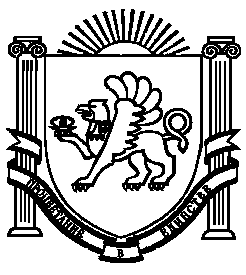 